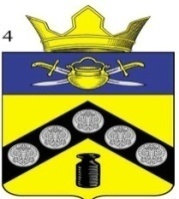 АДМИНИСТРАЦИЯПИМЕНО-ЧЕРНЯНСКОГО СЕЛЬСКОГО ПОСЕЛЕНИЯКОТЕЛЬНИКОВСКОГО МУНИЦИПАЛЬНОГО РАЙОНАВОЛГОГРАДСКОЙ ОБЛАСТИПОСТАНОВЛЕНИЕот «21» февраля 2020 г. № 8/5«Об утверждении муниципальной программы«Развитие общественных работ на территории Пимено-Чернянского сельского поселения Котельниковского муниципального района Волгоградской области на период 2020-2022 годы»Руководствуясь Бюджетным кодексом РФ, Уставом Пимно-Чернянского сельского посления, в соответствии с постановлением Администрации Пимено-Чернянского сельского поселения  Котельниковского муниципального района от 05.11.2013 года № 90 «Об утверждении Порядка разработки, формирования и реализации   муниципальных  программ», распоряжением администрации Пимено-Чернянского сельского поселения от  28 октября 2019 года № 49-р  «О разработке муниципальных   программ на период 2020-2022 годы»,  администрация Пимено-Чернянского сельского поселения постановляет:Утвердить прилагаемую муниципальную программу «Развитие общественных работ на территории Пимено-Чернянского сельского поселения Котельниковского муниципального района Волгоградской области на период 2020-2022 годы».Настоящее постановление вступает в силу с момента подписания, распространяет свое действие с 01 января 2020 г. и подлежит официальному обнародованию.Глава Пимено-Чернянского сельского поселения 				                       О.В. КувшиновУтверждена Постановлением Администрации Пимено-Чернянского сельского поселенияКотельниковского муниципального района Волгоградской областиот 21.02.2020 № 8/5Муниципальная  программа «Развитие общественных работ на территории Пимено-Чернянского сельского поселения Котельниковского муниципального района Волгоградской области на период 2020-2022 годы»1.ПАСПОРТ ПРОГРАММЫ2. ХАРАКТЕРИСТИКА ПРОБЛЕМНОЙ СФЕРЫПо состоянию на 01.01.2019 численность занятых в экономике поселения  составила 512 человек. Уровень регистрируемой безработицы по состоянию на  01.01.2019 г. составил 1,84% от экономически активного населения. Рост уровня регистрируемой безработицы обусловлен увеличением выплат безработным гражданам. Уровень общей безработицы на начало 2019 года составил 468 человека или 52,2% от экономически активного населения (по методологии МОТ). Администрацией поселения совместно с центром занятости населения проводится работа по сокращению числа безработных граждан путём:- организации сезонной работы и временной занятости безработных;- оказания психологической поддержки безработным гражданам в приобретении знаний о том, как самостоятельно активно искать работу с учётом профессионального и социального опыта, как повысить уровень самооценки, преодолеть негативные последствия длительной безработицы и т.д.Следует отметить, что в сельской местности складывается недостаточно высокая квалификация рабочей силы, так как возрастают требования работодателей при подборе квалифицированных кадров. Кроме того, существуют организации, находящиеся в стадии ликвидации, работники которых имеют преклонный возраст, а таким категориям граждан сложно найти работу по имеющейся профессии.  Работа в сельской местности носит сезонный характер и связана с производством зерновых культур и овощей. Животноводство, обеспечивающее ранее круглогодичную занятость в коллективных хозяйствах, находится в состоянии кризиса. В этих условиях организация общественных работ на селе позволяет обеспечить занятость в течение всего года.3. ОСНОВНЫЕ ЦЕЛИ, ЗАДАЧИ  И ИНДИКАТОРЫ ПРОГРАММЫ.   	 Целью Программы является  организация общественных работ для граждан, испытывающих трудности в поиске работы, а также временной занятости несовершеннолетних граждан в возрасте от 14 до 18 лет (в свободное от учебы время) на территории Пимено-Чернянского  сельского поселения Котельниковского муниципального района Волгоградской области с учетом состояния   рынка труда, предоставления безработным и другим гражданам, ищущим работу, дополнительной социальной поддержки в виде временного заработка при выполнении работ, носящих временный или сезонный характер.  	 Для достижения указанной цели Программа предусматривает решение следующих задач: 	-реализацию мероприятий по снижению уровня безработицы;	-создание условий для полноценного трудового процесса; 	-обеспечение трудовой занятости подростков на социальных объектах сельского поселения;	-приобщение несовершеннолетних граждан к общественно-полезному труду;                 	-повышение социальной защищенности молодежи;	-профилактику преступности в молодежной среде; Показатели (индикаторы) результативности деятельности4. ЭТАПЫ И СРОКИ  РЕАЛИЗАЦИИ ПРОГРАММЫ.  	 Реализация Программы будет осуществляться в 2020-2022 годах в один этап. В этот период будут реализовываться программные мероприятия с учетом социальных приоритетов, что позволит поддержать социальную стабильность в обществе, в том числе среди молодежи. 5. МЕХАНИЗМ РЕАЛИЗАЦИИ ПРОГРАММЫ.Заказчиком и исполнителем муниципальной Программы  является Администрация Пимено-Чернянского сельского поселения Котельниковского муниципального района Волгоградской области.Разработчик программы:-управляет реализацией Программы;-координирует деятельность исполнителей мероприятий Программы по подготовке и реализации мероприятий Программы, а также по целевому и эффективному использованию средств, выделяемых на реализацию Программы;- в установленном порядке вносит предложения по уточнению и корректировке программных мероприятий, по распределению и перераспределению финансовых средств;- предоставляет ежеквартальную информацию о ходе финансирования и выполнения мероприятий Программы.6.ПЕРЕЧЕНЬ МЕРОПРИЯТИЙ ПРОГРАММЫ.                Реализация мероприятий по содействию занятости населения в 2020-2022 годах позволит создать условия для функционирования цивилизованного рынка труда, сбалансированности спроса и предложения рабочей силы, в том числе среди молодежи, снижения социальной напряженности в обществе, временного трудоустройства несовершеннолетних граждан.Основными мероприятиями программы являются:       Приоритетным правом при трудоустройстве на временные рабочие места пользуются подростки (от 14 до 18 лет) из  семей социально незащищенных категорий.7. РЕСУРСНОЕ ОБЕСПЕЧЕНИЕ  ПРОГРАММЫ.Источником ресурсного обеспечения Программы являются средства бюджета Пимено-Чернянского сельского поселения  в сумме  450,0 тыс. рублей, в т.ч.:2020 год –  150,0 тыс. рублей;2021 год -  150,0 тыс. рублей;2022 год – 150,0 тыс. рублей.Допускается софинансирование данной Программы из федерального и областного бюджета, внебюджетных источников, средств юридических и физических лиц.8. ОРГАНИЗАЦИЯ УПРАВЛЕНИЯ ПРОГРАММОЙ И КОНТРОЛЬ  ЗА ХОДОМ ЕЕ РЕАЛИЗАЦИИ.Организацию управления Программой осуществляет Администрация Пимено-Чернянского сельского поселения, которая также осуществляет контроль:- за целевым и эффективным использованием ее исполнителями средств, выделенных из бюджета Пимено-Чернянского сельского поселения, предоставленных для выполнения Программы;- за количеством и качеством поставляемых товаров и (или) предоставляемых услуг в соответствии с договорами о закупке товаров, выполнении работ и (или) оказании услуг, необходимых для реализации Программы;- за достижением целей и задач.Ежеквартально, до 15-го числа месяца, следующего за отчетным, Администрация Пимено-Чернянского сельского поселения, предоставляет Главе Пимено-Чернянского сельского поселения отчет с пояснительной запиской о ходе выполнения работ по Программе и эффективности использования финансовых средств, которые должны содержать:- сведения о результатах реализации Программы за отчетный период и нарастающим итогом с начала года;- данные о целевом использовании и (или) объемах средств бюджета Пимено-Чернянского сельского поселения;- сведения о соответствии результатов фактическим затратам на реализацию Программы;- сведения о соответствии фактических показателей реализации Программы показателям, установленным при ее утверждении;- информацию о ходе и полноте выполнения программных мероприятий.9. ОЦЕНКА ОЖИДАЕМОЙ ЭФФЕКТИВНОСТИРеализация Программы в 2020-2022 годах позволит создать условия для функционирования цивилизованного рынка труда, сочетающего в себе экономические и социальные интересы работника, сбалансированности спроса и предложения рабочей силы, снижения социальной напряженности в обществе, в том числе среди молодежи, посредством эффективной целевой поддержки лиц, потерявших работу, временного трудоустройства несовершеннолетних граждан в возрасте от 14 до 18 лет, а также даст возможность принять участие в общественных работах  6 гражданам и организовать временное трудоустройство 1  несовершеннолетнего подростка.Оценка эффективности реализации Программы выполняется Администрацией Пимено-Чернянского сельского поселения  в соответствии с  Порядком проведения  оценки эффективности реализации долгосрочных муниципальных программ и ведомственных целевых программ Пимено-Чернянского сельского поселения Котельниковского муниципального района Волгоградской области по показателям результативности выполнения мероприятий, указанных в   Программе.Информация, необходимая для проведения оценки эффективности реализации Программы за отчетный финансовый год, предоставляется разработчиком  и исполнителем Программы Главе Пимено-Чернянского сельского поселения  в составе ежегодного отчета о ходе выполнения работ по Программе. 10. ТЕХНИКО – ЭКОНОМИЧЕСКОЕ ОБОСНОВАНИЕТехнико–экономическое обоснование определяет целесообразность выделения средств бюджета Пимено-Чернянского сельского поселения на реализацию мероприятий по Программе.Финансирование Программы осуществляется за счет средств   бюджета Пимено-Чернянского сельского поселения.Средства бюджета Пимено-Чернянского сельского поселения по основным мероприятиям Программы расходуются на выплату минимальной заработной платы, компенсацию за неиспользованный отпуск, налоги.Реализация мероприятий Программы будет способствовать снижению уровня    безработицы, созданию условий для полноценного трудового процесса, обеспечению трудовой занятости граждан на социальных объектах сельского поселения, приобщению молодежи к общественно-полезному труду.Для реализации мероприятий Программы используется материально – техническая база Администрации Пимено-Чернянского сельского поселения.Наименование программы   Муниципальная программа «Развитие общественных работ на территории Пимено-Чернянского сельского поселения Котельниковского муниципального района Волгоградской области на период 2020-2021 годы» (далее – Программа). Основание для разработкиРаспоряжение администрации Пимено-Чернянского сельского поселения Котельниковского муниципального района Волгоградской области  от 28.10.2019 № 49-р  «О разработке муниципальных программ на период 2020-2022 годы»Разработчик Программы  Администрация Пимено-Чернянского сельского поселения Котельниковского муниципального района Волгоградской области (далее – Администрация)Исполнители Программы   Администрация Пимено-Чернянского сельского поселения Котельниковского муниципального района Волгоградской области (далее – Администрация)Цель Программы             Организация общественных работ для граждан, испытывающих трудности в поиске работы, а также временной занятости несовершеннолетних граждан в возрасте от 14 до 18 лет (в свободное от учебы время) на территории Пимено-Чернянского сельского поселения Котельниковского муниципального района Волгоградской области с учетом состояния   рынка труда сельского поселения, предоставления безработным и другим гражданам, ищущим работу, дополнительной социальной поддержки в виде временного заработка  при выполнении работ, носящих временный или  сезонный характер.Задачи Программы              -реализация мероприятий по снижению уровня безработицы;-создание условий для полноценного трудового процесса; -обеспечение трудовой занятости подростков на социальных объектах сельского поселения;-приобщение несовершеннолетних граждан к общественно-полезному труду;                -повышение социальной защищенности молодежи;-профилактика преступности в молодежной среде; -индивидуальная работа с «трудными» подростками, стоящими на учете в ПДН и КДН. Сроки и этапы реализации2020-2022 годы, в один этапПеречень мероприятий  1.Организация временной занятости несовершеннолетних граждан в возрасте от 14 до 18 лет в свободное от учебы время.    2. Организация общественных работ.                                      Объемы и источники финансированияФинансирование Программы осуществляется за счет средств   бюджета Пимено-Чернянского сельского поселения Котельниковского муниципального района Волгоградской области  в сумме   450,0 тыс. руб., в т.ч.: 2020 год – 150,0 тыс. рублей;2021 год – 150,0 тыс. рублей;2022 год – 150,0 тыс. рублей.Контроль  за исполнением ПрограммыКонтроль над исполнением Программы осуществляет Глава Пимено-Чернянского сельского поселения Ежеквартально, до 15-го числа месяца, следующего за отчетным, Администрация  предоставляются отчеты с пояснительными записками о ходе выполнения работ по Программе и эффективности использования финансовых средств Главе Пимено-Чернянского сельского поселения.Ожидаемые конечные Результаты ПрограммыРеализация мероприятий по содействию занятости   населения в 2020-2022 годах позволит создать условия для функционирования цивилизованного рынка труда, сбалансированности спроса и предложения рабочей силы, в том числе среди молодежи, снижения социальной напряженности в обществе, временного трудоустройства школьников. Программа  предусматривает принятие участия в    общественных работах  6 человек и организацию временного трудоустройства 1  несовершеннолетнего   подростка№ п/пНаименование целевого индикатора, показателяБазовый показатель 2019 годПлановое значение Плановое значение Плановое значение № п/пНаименование целевого индикатора, показателяБазовый показатель 2019 год 2020 год2021 год2022 год1.Численность граждан, принявших участие в мероприятиях по организации оплачиваемых общественных работ, чел.  66662Численность несовершеннолетнихграждан в возрасте от 14 до 18 лет, трудоустроенных на временные рабочие места в свободное от учебы время, чел.0111Наименование мероприятия2020 годтыс.руб.2021 годтыс.руб2022 годтыс.рубИтого:тыс.рубИсполнитель: Администрация Пимено-Чернянского сельского поселенияИсполнитель: Администрация Пимено-Чернянского сельского поселенияИсполнитель: Администрация Пимено-Чернянского сельского поселенияИсполнитель: Администрация Пимено-Чернянского сельского поселенияИсполнитель: Администрация Пимено-Чернянского сельского поселенияОрганизация общественных работ и временного трудоустройства несовершеннолетних граждан в возрасте от 14 до 18 лет в свободное от учебы время150,0150,0150,0450,0ВСЕГО ПО ПРОГРАММЕ:150,0150,0150,0450,0